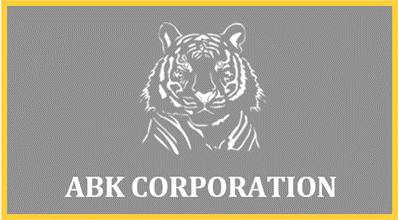 INTITULÉ DU POSTE : Responsable administratif et financierContrat de travail :CDD avec possibilité d’embauchePoste basé à Douala (avec possibilité de déplacements)ABK Corporation est une société de gestion de participations et de prestations de services comptables, commerciaux, juridiques et financiers auprès de ses clients et filiales. Elle intervient notamment dans les secteurs de l’agriculture, l’élevage et l’éducation. L’une des principales interventions concerne l’accompagnement de la société ABK COCOA FARM (https://en.abkcocoafarm.com/)Les candidats sont invités à transmettre les documents suivants à : contact@abkcocoafarm.com avant le 15 juin 2022.
      Une lettre de motivation expliquant comment vous entendez faire augmenter le chiffre d’affaire d’ABK CORPORATION 6 mois après votre embauche. TOUTE CANDIDATURE SANS LETTRE DE MOTIVATION SERA DISQUALIFIEE
     Un CV détaillé  précisant: expérience en tant que Responsable administratif et financier, comptable, ou responsable d’audit.Les contacts de ses anciens employeurs en cas d’expérience antérieure.TOUTE INFORMATION MENSONGERE OU INVERIFIABLE DANS LE CV ENTRAINERA DISQUALIFICATION DU CANDIDAT MEME APRES EVENTUELLEMENT SON RECRUTEMENT.   En raison du nombre très élevé de candidats, nous ne pourrons répondre individuellement à tous les candidats. Seuls les candidats présélectionnés seront contactés pour passer un test écrit suivi d’un entretien.Compétences professionnelles attenduesCoordination du service comptableRédaction des business cases et business plansMontage des dossiers de levée des fonds auprès des banques, fonds d'investissement, banques de développement Montage et gestion de projetsAnalyse financière, performance budgétaire, ratiosGestion des fonds et de la trésorerieSupervision et gestion des états financiersQualités requisesHonnêteté et probité moraleRigueur et célérité dans le traitement des dossiersGrand éveil et forte réactivitéCapacité à travailler en équipe, privilégier le collectifConnaissance de son entreprise, de son fonctionnement interne (process, méthode de vente, outils…) et de son positionnement. Force de conviction, assertivité et leadership Sens de l’initiative, proactivité et autonomie. Sens de la négociation. Naturel gagnant, esprit de conquête. Ecoute active et envie de comprendre pour trouver des solutions. Leadership et qualités de communication. Résistance au stress des objectifs et à la fatigue des déplacements. Persévérance. Excellente organisation.Profils requisAvoir au moins 3 ans d’expérience professionnelle dans les services financiers (Comptabilité/audit).Avoir un Master 2 en comptabilité finance ou toute autre filière équivalenteEtre parfaitement bilingueEtre prêt(e) à effectuer des déplacements  dans le cadre du travail 